ПЕРВОЕ ИНФОРМАЦИОННОЕ ПИСЬМОВ целях реализации Концепции общенациональной системы выявления и развития молодых талантов, утвержденной Президентом Российской Федерации 03.04.2012 г. № Пр-827, Концепции развития дополнительного образования детей, утверждённой распоряжением Правительства Российской Федерации от 04.09.2014 г., «Стратегии развития воспитания в Российской Федерации на период до 2025 года», утверждённой распоряжением Правительства Российской Федерации от 29.05.2015 г. № 996-р, Национальная система развития научной, творческой и инновационной деятельности молодёжи России «Интеграция» проводит в 2019 году Всероссийский заочный конкурс достижений талантливой молодёжи «Национальное Достояние России» и итоговое очное соревнование победителей заочного конкурса - XIII Всероссийскую конференцию обучающихся «Национальное Достояние России». В заочном туре конкурса принимают участие обучающиеся в образовательных организациях среднего общего, профессионального и высшего образования, воспитанники образовательных организаций дополнительного образования детей в возрасте от 14 до 25 лет.На Всероссийский конкурс принимаются работы по следующим направлениям:АСТРОНОМИЯ, КОСМОНАВТИКА;БИОЛОГИЯ (общая биология, биология растений, биология животных);ГЕОГРАФИЯ, ТОПОНИМИКА;ИНФОРМАЦИОННЫЕ ТЕХНОЛОГИИ (в т.ч. в сферах науки и техники, образования, здравоохранения, культуры и пр.);ИСТОРИЯ, ВОЕННАЯ ИСТОРИЯ; ИСКУССТВОВЕДЕНИЕ;КРАЕВЕДЕНИЕ, ЭТНОГРАФИЯ;КУЛЬТУРНОЕ НАСЛЕДИЕ, СОВРЕМЕННОЕ ИСКУССТВО (в т.ч музыкальное и художественное творчество);ЛИНГВИСТИКА (в т.ч. русский язык, иностранные языки);ЛИТЕРАТУРОВЕДЕНИЕ, ЛИТЕРАТУРНОЕ ТВОРЧЕСТВО;МАТЕМАТИКА;МЕДИЦИНА, ЗДОРОВЫЙ ОБРАЗ ЖИЗНИ;ПЕДАГОГИКА, ПСИХОЛОГИЯ;СОЦИОЛОГИЯ (в т.ч. обществознание, общественно-полезная деятельность);ПОЛИТОЛОГИЯ, ПРАВО, ФИЛОСОФИЯ;РОДОСЛОВИЕ (в т.ч. заслуги перед отечеством в развитии народного хозяйства, науки, образования, культуры, искусства, защите Родины);СЕЛЬСКОЕ ХОЗЯЙСТВО (в т.ч. растениеводство, животноводство, земледелие, ветеринария, технологии переработки и хранения продукции и др.);ТЕХНОЛОГИИ, ТЕХНИЧЕСКОЕ ТВОРЧЕСТВО (в т.ч. моделирование, проектирование, рационализация, изобретательство);ФИЗИКА; ХИМИЯ;ЭКОЛОГИЯ, БЕЗОПАСНОСТЬ ЖИЗНЕДЕЯТЕЛЬНОСТИ;ЭКОНОМИКА, МЕНЕДЖМЕНТ.Для участия в заочном конкурсе необходимо в срок до 1 марта 2019 г. направить в Оргкомитет пакет конкурсной документации, содержащий заявку, конкурсную работу, тезисы работы и документ, подтверждающий оплату целевого взноса за подготовку макета сборника конкурсных работ, формирование базы данных для ведения реестра одарённых детей, изготовления наградной документации, почтовых затрат и пр. в размере 1000 руб. за одну работу. Победителям и научным руководителям заочного конкурса вручаются дипломы.  Остальным участникам вручаются свидетельства. Руководителям образовательных, научных и др. организаций, представители которых стали победителями заочного конкурса, вручаются дипломы «За успехи, достигнутые представителями образовательной организации во Всероссийском конкурсе достижений талантливой молодёжи «Национальное Достояние России». 	XIII Всероссийская конференция обучающихся «Национальное Достояние России» состоится в период с 27 по 29 марта 2019 г. в Детском доме отдыха «Непецино» Управления делами Президента Российской Федерации. Доставка участников конференции осуществляется централизованно Автотранспортным комбинатом Управления делами Президента Российской Федерации от Красной Площади (Васильевский Спуск) в сопровождении спецтранспорта управлений ГИБДД по Москве и Московской области. В конференции принимают участие победители заочного конкурса, научные руководители победителей, сопровождающие делегаций или представители образовательных организаций, специалисты органов управления образованием, культуры, по делам молодёжи. Победители региональных конкурсных мероприятий по выявлению талантливой молодёжи, в т.ч. победители Всероссийской олимпиады школьников, допускаются к очному туру конкурса без предварительного конкурсного отбора.Вызов-приглашение для участия в конференции отправляется по электронным адресам, указанным в заявке на участие в конкурсе с электронной почты Оргкомитета ndr21@mail.ru не менее чем за 10 рабочих дней до начала очного мероприятия. Конференция предусматривает выступления соискателей с результатами своей работы на секционных заседаниях и их защиту перед экспертными советами, состоящих из кандидатов и докторов наук ведущих образовательных организаций высшего образования, подведомственных федеральным органам исполнительно власти, учреждений Российской Академии Наук, Российской инженерной академии, Российской академии естественных наук, МГУ им. М.В.Ломоносова.В рамках конференции для научных руководителей и сопровождающих традиционно проводится Всероссийский педагогический форум – научно-методический семинар, с выдачей свидетельств о повышении квалификации.По результатам очного соревнования победители очного этапа конкурса награждаются дипломами «За победу во Всероссийском конкурсе достижений талантливой молодёжи «Национальное Достояние России» и именными Серебряными знаками отличия «Национальное Достояние». По представлению экспертных советов отдельные призёры конкурса могут награждаться медалями «За лучшую научную студенческую работу».Научные руководители победителей конкурса награждаются дипломами «За подготовку победителя Всероссийского конкурса достижений талантливой молодёжи «Национальное Достояние России», а присутствующие на конференции – именными Золотыми знаками отличия «Национальное Достояние». По представлению экспертных советов, некоторые из научных руководителей конкурсных работ могут награждаться Знаками отличия «За успехи в научно-исследовательской работе студентов», медалями «За лучшую научную студенческую работу», «За успехи в исследовательской и проектной деятельности обучающихся «Лидер наставничества», «За творческий вклад в науку, культуру и образование России».По итогам конкурса Оргкомитетом издаётся постановление. Постановление направляется в федеральные министерства, в ведении которых находятся образовательные организации, публикуется в средствах массовой информации и сети Интернет. 	Учитывая, что конкурс является весомым вкладом в дело сохранения и восполнения интеллектуального потенциала России, приглашаем представить научные достижения образовательной организации на федеральном уровне и, при возможности, оказать содействие обучающимся и научным руководителям в участии в нём. 	С более подробной информацией можно ознакомиться на официальных сайтах Оргкомитета: www.integraciya.org; www.nauka21.com.Телефоны Оргкомитета: 8(495)374-59-57; 8(495)688-21-85; 8(495)684-82-47.p.s. НС «Интеграция» является преемником Республиканского совета по НИРС (научно-исследовательской работе студентов) высших и учащихся средних специальных учебных заведений РСФСР, Всероссийского межведомственного совета НТТМ (научно-технического творчества молодёжи) высших и средних специальных учебных заведений, Всероссийского координационно совета НТТМ при Совете Министров – Правительстве Российской Федерации и на основании распоряжения Правительства Российской Федерации от 28 марта 1992 г. № 598-р в течение многих лет проводит всероссийские организационно-массовые мероприятия, содействующие творческому и научно-техническому развитию обучающихся в высшей, профессиональной и средней школе.Приложение: 1. Положение о Конкурсе                        2. Приказ «Об утверждении Плана мероприятий, направленных на развитие интеллектуальных и творческих способностей детей и молодёжи, интереса к научной (научно-исследовательской), творческой деятельности, а также на пропаганду научных знаний, проводимых в 2019 году» от 19 ноября 2018 г. № 71.                         3. Письмо ФГБУ Управления делами Президента РФ «Непецино» от 28.09.2018 г. № 48-2/313.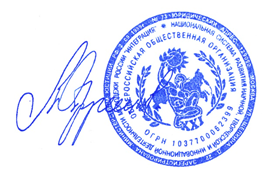 Председатель Оргкомитета, Председатель НС «Интеграция»,чл.- корр. РИА, академик МАНЭБ, профессор                                                                       А.С.ОбручниковА.А.Румянцев, 8(495)374-59-57 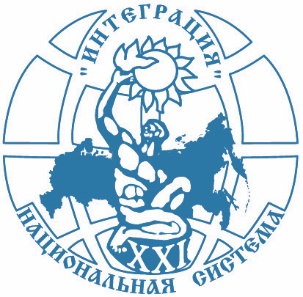 ОРГКОМИТЕТВсероссийского конкурса достижений талантливой молодёжи«НАЦИОНАЛЬНОЕ ДОСТОЯНИЕ РОССИИ»Учредитель – Общероссийская общественная организацияНациональная система развития научной, творческой и инновационной деятельности молодёжи России"ИНТЕГРАЦИЯ"Россия, 111675, Москва, ул. Дмитриевского, 7, оф.7, НС «ИНТЕГРАЦИЯ», (495) 374-59-57, www.nauka21.com, www.integraciya.org, E-mail: nauka21@mail.ruРоссия, 111675, Москва, ул. Дмитриевского, 7, оф.7, НС «ИНТЕГРАЦИЯ», (495) 374-59-57, www.nauka21.com, www.integraciya.org, E-mail: nauka21@mail.ru№ АО-16/НДР/3 от 21.01.2019 г.«О Всероссийском конкурсе достижений талантливой молодёжи«Национальное Достояние России»ДИРЕКТОРАМ ОБРАЗОВАТЕЛЬНЫХ ОРГАНИЗАЦИЙ СРЕДНЕГО ОБЩЕГО ОБРАЗОВАНИЯ,ДИРЕКТОРАМ ОБРАЗОВАТЕЛЬНЫХ ОРГАНИЗАЦИЙ ДОПОЛНИТЕЛЬНОГО ОБРАЗОВАНИЯ ДЕТЕЙ(по списку)